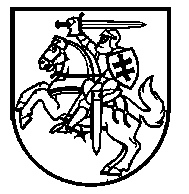 LIETUVOS RESPUBLIKOS TEISINGUMO MINISTRASĮsakymasDĖL TEISINGUMO MINISTRO 2016 M. SAUSIO 20 D. ĮSAKYMO NR. 1r-25 „DĖL VARTOJIMO GINČŲ KOMISIJŲ NUOSTATŲ PATVIRTINIMO“ PAKEITIMO2019 m. birželio 13 d. Nr. 1R-192Vilnius1.	P a k e i č i u Lietuvos Respublikos teisingumo ministro 2016 m. sausio 20 d. įsakymą Nr. 1R-25 „Dėl Vartojimo ginčų komisijų nuostatų patvirtinimo“:1.1.	 Pakeičiu preambulę ir ją išdėstau taip:„Vadovaudamasis Lietuvos Respublikos vartotojų teisių apsaugos įstatymo 221 straipsnio 1 ir 4 dalimis, Lietuvos Respublikos valstybės ir savivaldybių įstaigų darbuotojų ir komisijų narių darbo apmokėjimo įstatymo 141 straipsnio 4 dalimi, įgyvendindamas Lietuvos Respublikos Vyriausybės 2015 m. gruodžio 16 d. nutarimą Nr. 1300 „Dėl įgaliojimų suteikimo įgyvendinant Lietuvos Respublikos vartotojų teisių apsaugos įstatymą“ ir Lietuvos Respublikos Vyriausybės 2017 m. balandžio 5 d. nutarimą Nr. 253 „Dėl Lietuvos Respublikos valstybės ir savivaldybių įstaigų darbuotojų ir komisijų narių darbo apmokėjimo įstatymo įgyvendinimo“:“.1.2.	 Pakeičiu nurodytu įsakymu patvirtintus Vartojimo ginčų komisijų nuostatus:1.2.1.	Pakeičiu 1 punktą ir jį išdėstau taip:„1. Vartojimo ginčų komisijų nuostatai (toliau – nuostatai) nustato vartojimo ginčų komisijų (toliau – komisijos) sudarymo ir darbo tvarką, komisijų nagrinėjamus vartojimo ginčus, taip pat atlyginimo komisijų nariams už pasirengimą bei darbą komisijos posėdžiuose ir jų kelionės išlaidų apmokėjimo tvarką.“1.2.2.	Pakeičiu V skyrių ir jį išdėstau taip:„V SKYRIUSATLYGINIMAS KOMISIJŲ NARIAMS UŽ PASIRENGIMĄ IR DARBĄ KOMISIJŲ POSĖDŽIUOSE BEI JŲ KELIONĖS IŠLAIDŲ APMOKĖJIMAS 26. Šiame skyriuje nustatytas apmokėjimas taikomas tik komisijų nariams, nurodytiems šių nuostatų 5.2 ir 5.3 papunkčiuose. 27. Komisijų nariams:27.1. mokamas atlygis už darbą komisijos posėdyje. Atlygio dydis už vieną dirbtą valandą komisijos posėdyje – 0,04 Lietuvos Respublikos Seimo patvirtinto atitinkamų metų pareiginės algos bazinio dydžio, kuris taikomas apskaičiuojant valstybės politikų, teisėjų, valstybės pareigūnų, valstybės tarnautojų ir valstybės bei savivaldybių biudžetinių įstaigų darbuotojų pareigines algas;27.2. mokamas atlygis už pasirengimą komisijos posėdyje nagrinėti vieną prašymą. Atlygio dydis už pasirengimą komisijos posėdyje nagrinėti vieną prašymą – 0,07 Lietuvos Respublikos Seimo patvirtinto atitinkamų metų pareiginės algos bazinio dydžio, kuris taikomas apskaičiuojant valstybės politikų, teisėjų, valstybės pareigūnų, valstybės tarnautojų ir valstybės bei savivaldybių biudžetinių įstaigų darbuotojų pareigines algas;27.3. apmokamos kelionės į komisijos posėdį ir grįžimo iš jo į nuolatinę darbo ar gyvenamąją vietą visų rūšių visuomeninio transporto priemonėmis, išskyrus lengvuosius taksi automobilius, išlaidos. Kelionės išlaidos apmokamos pateikus jas pagrindžiančius dokumentus.28. Komisijos nariui sumokama už komisijos posėdžio protokole užfiksuotą faktiškai dirbtą laiką komisijos posėdyje ir už pasirengimą nagrinėti prašymą, kuris buvo išnagrinėtas komisijos posėdyje. 29. Informaciją apie komisijos narių faktiškai dirbtą laiką ir komisijos narių pateiktus kelionės išlaidas pagrindžiančius dokumentus ne vėliau kaip per 3 darbo dienas nuo komisijos posėdžio dienos komisijos sekretorius pateikia Valstybinei vartotojų teisių apsaugos tarnybai pagal Valstybinei vartotojų teisių apsaugos tarnybos direktoriaus patvirtintą formą.30. Atlygis už pasirengimą ir darbą komisijos posėdyje sumokamas bei komisijos narių kelionės išlaidos apmokamos ne vėliau kaip per 15 darbo dienų nuo šių nuostatų 29 punkte nurodytos informacijos pateikimo Valstybinei vartotojų teisių apsaugos tarnybai dienos, atitinkamas pinigų sumas pervedant į komisijos nario nurodytą asmeninę sąskaitą kredito įstaigoje.31. Atlygis už pasirengimą ir darbą komisijos posėdyje sumokamas bei komisijos narių kelionės išlaidos apmokamos iš Lietuvos Respublikos valstybės biudžeto asignavimų, skirtų Valstybinei vartotojų teisių apsaugos tarnybai.“2. N u s t a t a u, kad šis įsakymas įsigalioja 2019 m. liepos 1 d. Teisingumo ministras 	  Elvinas Jankevičius 